9 класс 				Решения				 2017-2018 гг.Задание 1Задача 1Трое мальчиков встретились в библиотеке. Один из них сказал: «Теперь я буду ходить в библиотеку через день». Второй заявил, что будет ходить в библиотеку через два дня, а третий пообещал ходить в библиотеку через три дня. Библиотекарь, слышавший разговор, заметил, что по средам в библиотеке выходной день. Мальчики ответили, что если у кого-то из них дата прихода попадёт на среду, то он придёт на следующий день и дальнейший отсчет посещений будет вести уже с этого дня. Однажды в понедельник мальчики снова встретились в библиотеке. В какой день недели происходил разговор? РешениеСоставим таблицу дней посещения мальчиками библиотеки, используя для удобства обратный отсчёт времени. У второго мальчика пятый с конца день посещения выпадает на среду, чего быть не может. Следовательно, первый раз мальчики встретились в течение двенадцати дней. Заметим, что третье с конца посещение библиотеки первым мальчиком приходится на четверг, это означает, что либо предыдущее посещение было во вторник, либо в понедельник (и в четверг мальчик пришел в библиотеку вместо среды). Аналогично для третьего мальчика.Из таблицы видно, что первая встреча могла произойти только в субботу.Ответ: суббота.Задача 2У каждого из чисел от 1 до 1000000000 подсчитали сумму цифр, у этих сумм опять нашли сумму цифр и так далее, пока не получили миллиард однозначных чисел. Каких чисел при этом больше – 3 или 5?РешениеСумма цифр числа даёт тот же остаток при делении на 9, что и само число. Поэтому числа  и 5 получаются из чисел, делящихся на 9 с остатком 3 и 5 соответственно, то есть чисел вида 9k+3 и 9m+5.Получаем, таким образом, ,  , то есть , .Ответ: Одинаковое количество (111111111). Задача 3 Постройте график функции .РешениеОбласть определения функции:  , то есть . Раскроем модули.  для всех . если , то есть .При  и  , то есть график на этих участках – прямая, параллельная оси абсцисс.При , то есть график на этом участке – верхняя половина окружности .Ответ: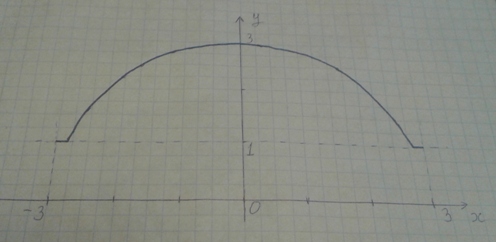 Задача 4При каком натуральном  значение выражения ближе всего к 73?РешениеПреобразуем выражение. Пусть . Тогда.Так как , . Следовательно, при х=72 значение выражения заключено между 73 и 73,5, |A-73|<0,5; при x<72 A<72,5, |A-73|>0,5; при x>72 A>74, |A-73|>1.Ответ: 72.Задача 5Площадь трапеции равна 1. Какую наименьшую величину  может иметь большая диагональ этой трапеции?Решение Пусть диагонали трапеции равны  и , где , угол между диагоналями равен φ. Тогда площадь трапеции . Следовательно, ,. Равенство достигается при , , то есть если трапеция равнобедренная и угол межу диагоналями прямой.Ответ: . пнвссбптчтсрвтпнвссбптчтсрПервый++++(+)+(+)+(+)Второй++++-Третий+++(+)